PROSEDUR KEGIATAN DAN DENAH LOKASI UTBK 2021Prosedur Kegiatan UTBK 2021Peserta telah diwajibkan menggunakan masker dan faceshield.Peserta wajib hadir 60 menit sebelum ujian dimulai.Sekuriti mengarahkan peserta dan pengantar menuju lokasi ujian sesuai dengan kartu pesreta masing-masing (Gedung A, Gedung F, dan Laoratorium Terpadu).Sekuriti mengatur parkir peserta dan pengantar sesuai dengan lokasi ujian peserta. Pengantar tidak diperbolehkan untuk menunggu di lokasi ujian.Sekuriti mengarahkan peserta mencuci tangan dengan sabun.Peserta melakukan pengecekan kesehatan dimeja pemeriksaan dengan tetap melakukan physical distancing yang diatur oleh Sekuriti.Peserta yang lolos pemeriksaan kesehatan bisa melanjutkan proses selanjutnya, peserta yang tidak lolos pemeriksaan cek kesehatan tidak diperkenankan mengikuti ujian UTBK.Peserta diarahkan untuk melihat nomor meja pada papan informasi dan menunggu di ruang tunggu peserta hingga mendapat instruksi masuk oleh panitia dan. Peserta diarahkan menuju ruang ujian dengan hanya membawa ijazah atau surat keterangan lulus dan kartu peserta. Barang bawaan peserta yang lain diletakkan di tempat yang telah disediakan oleh panitia.Peserta diarahkan menuju ruang ujian 30 menit sebelum ujian diawali oleh peserta dengan ruangan paling jauh.Peserta dipindai dengan metal detector oleh Sekuriti.Ujian dimulai.Ruang ujian telah diatur memiliki jarak 1,5 meter antarpeserta.Peserta dilarang keluar ruang ujian.Ujian selesai.Peserta dipersilahkan meninggalkan ruang ujian melalui jalan yang sudah ditentukan oleh panitia secara bergantian. Peserta mengambil barang yang dititpkan di ruang penitipan barang dan keluar dari lokasi ujian.Cleaning service (CS) membersihkan ruang ujian (lantai, meja, kursi, mouse, dan keyboard) dan ruang tunggu.Tim Satgas Covid-19 ITK melakukan menyemprotan disinfektikan di lokasi ujian (kecuali ruang ujian).Persiapan Ujian Sesi berikutnyaLokasi Ujian 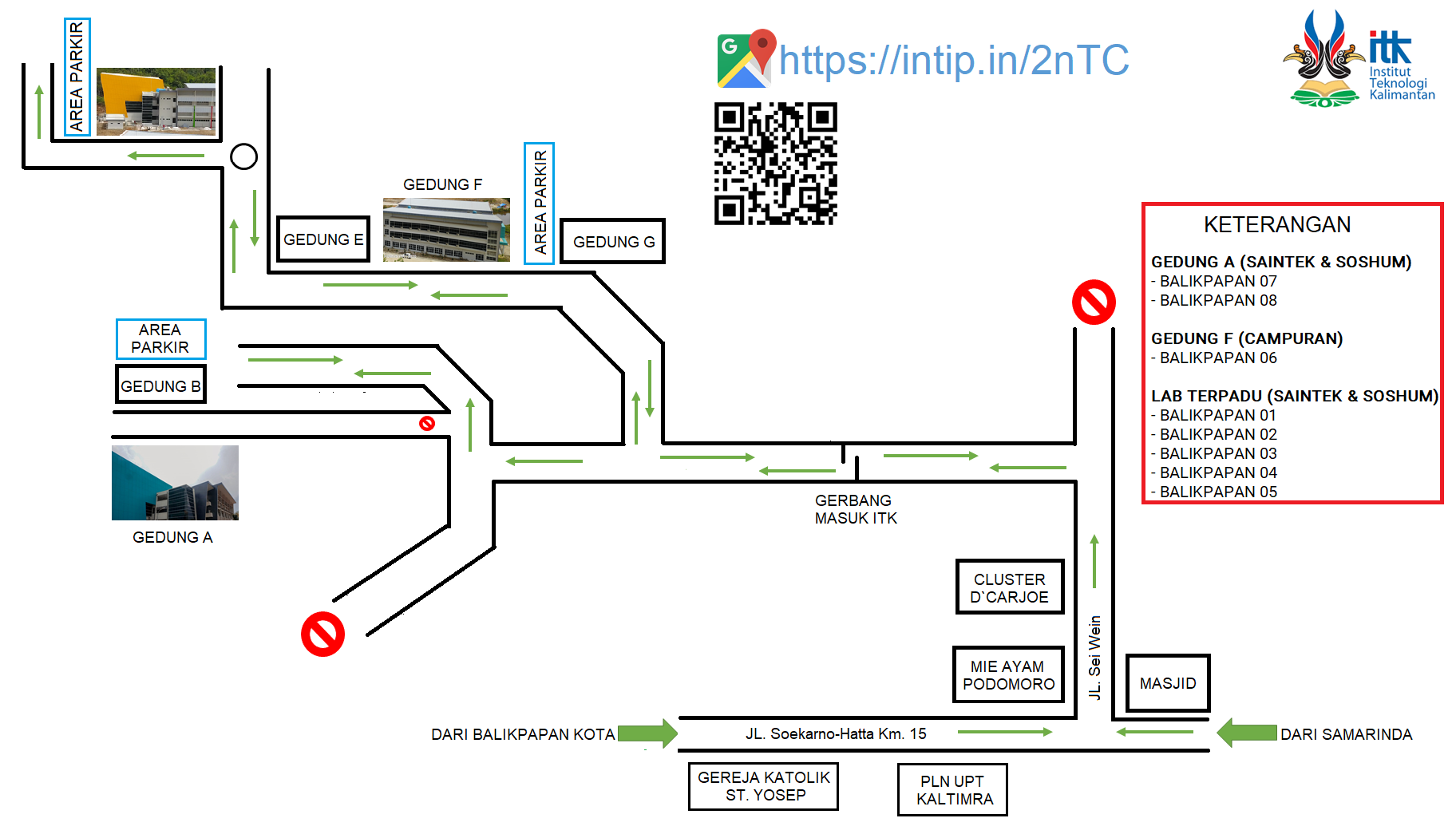 Gambar 1. Denah lokasi UTBK di lingkungan ITKLokasi UTBK 1: Gedung A dan B Kampus ITK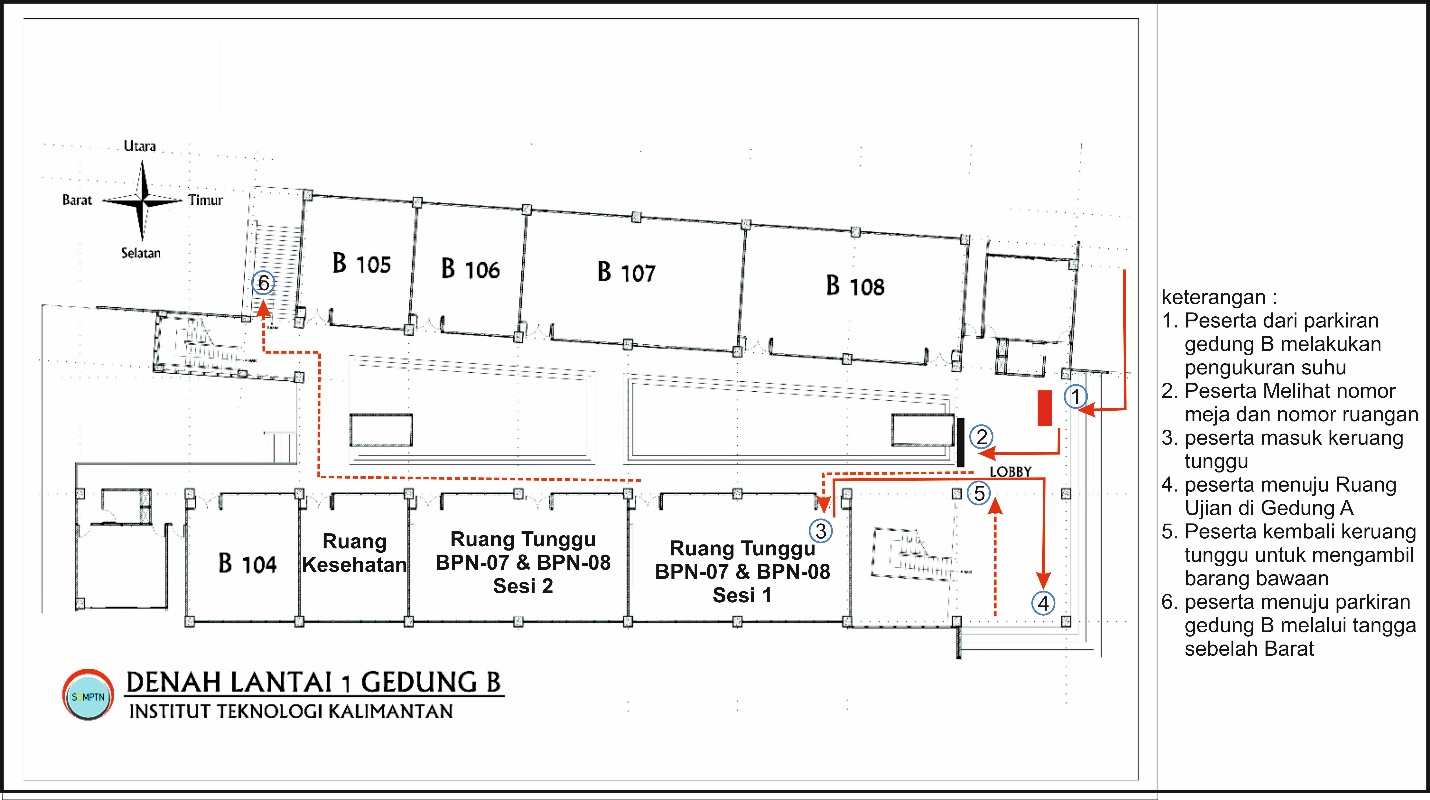 Gambar 2. Gedung B sebagai ruang tunggu peserta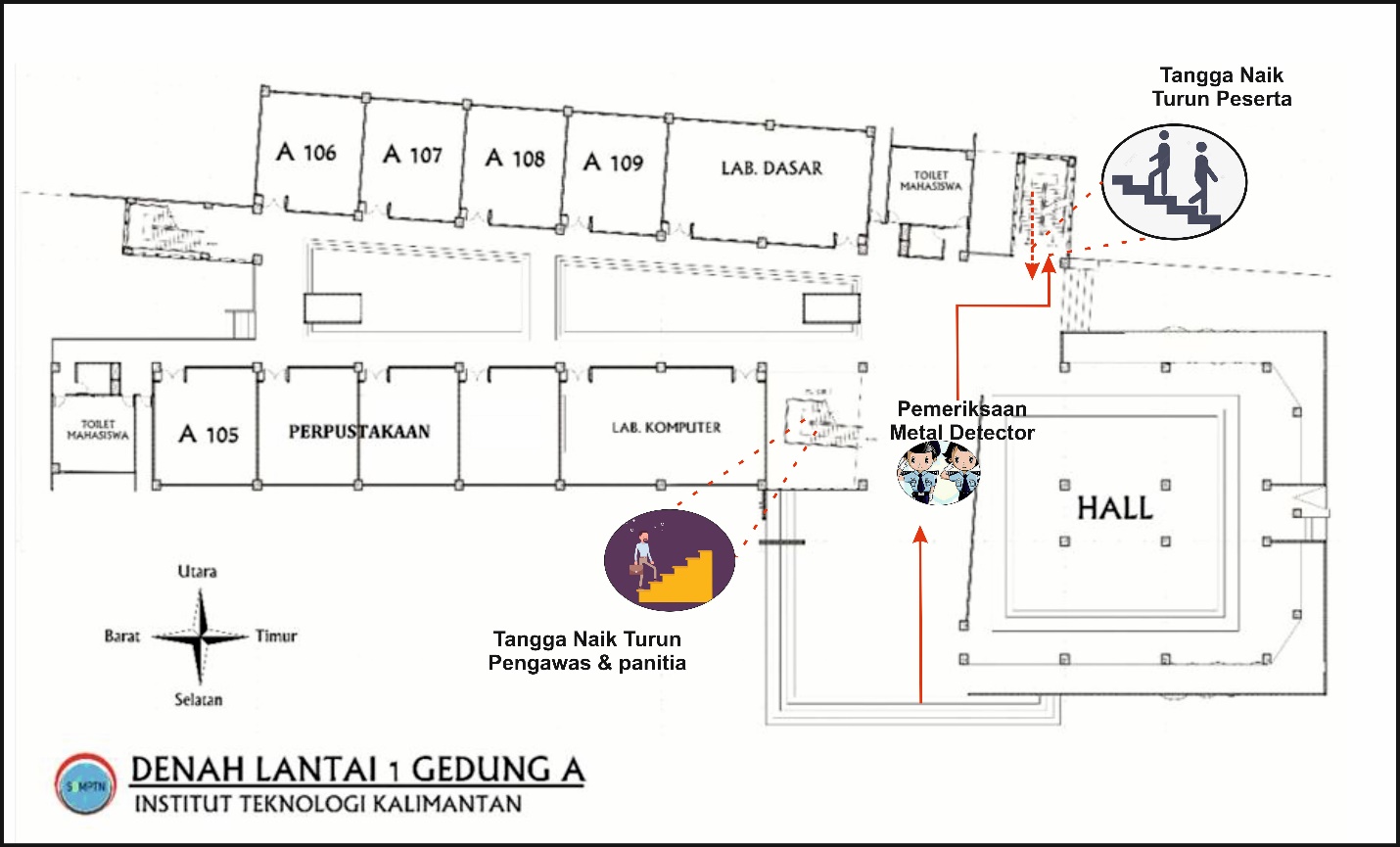 Gambar 3. Gedung A lantai 1 sebagai tempat pemeriksaan metal detector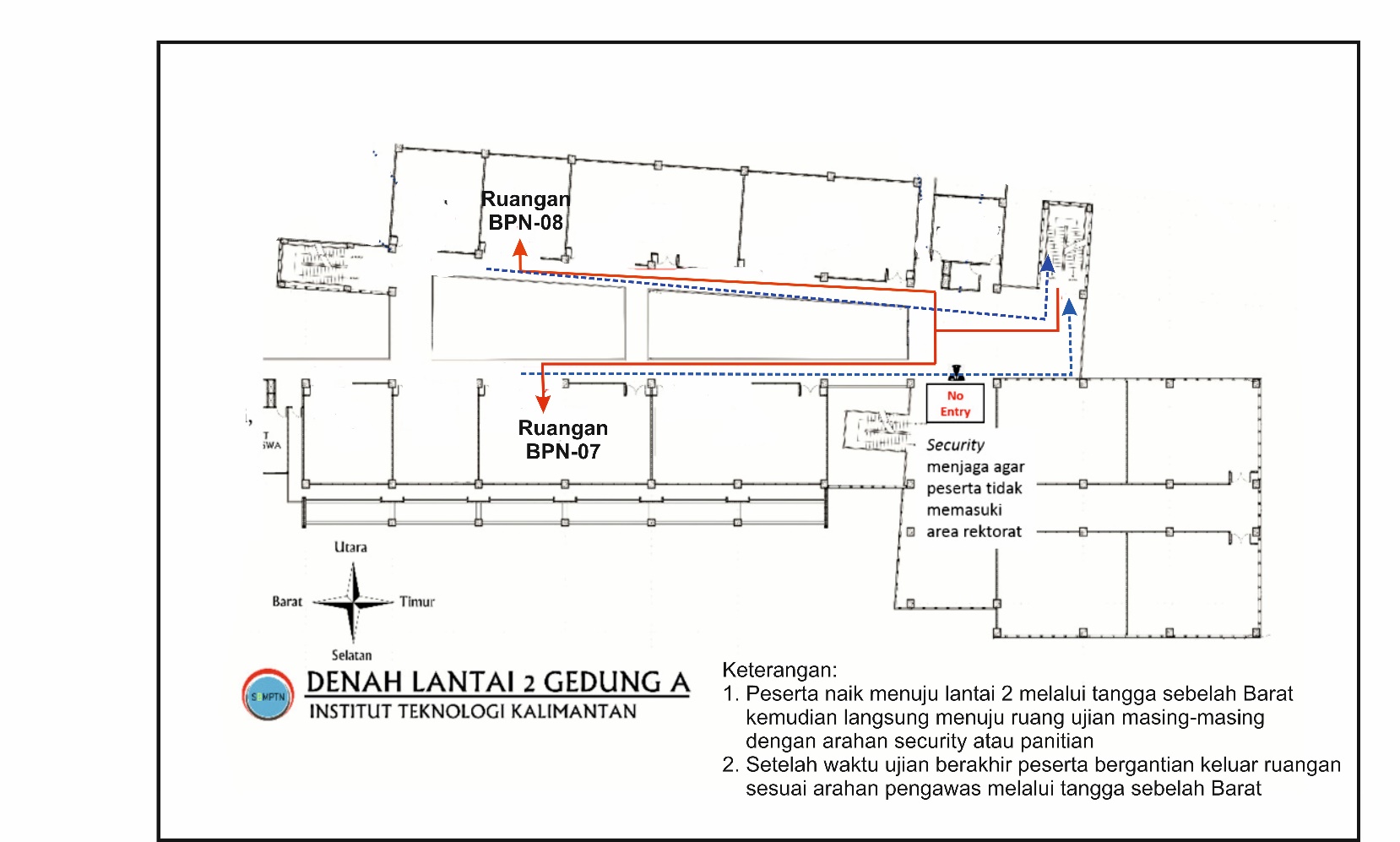 Gambar 4. Gedung A lantai 2 sebagai ruang ujian dan sekretariat UTBKLokasi 2: Gedung F Kampus ITK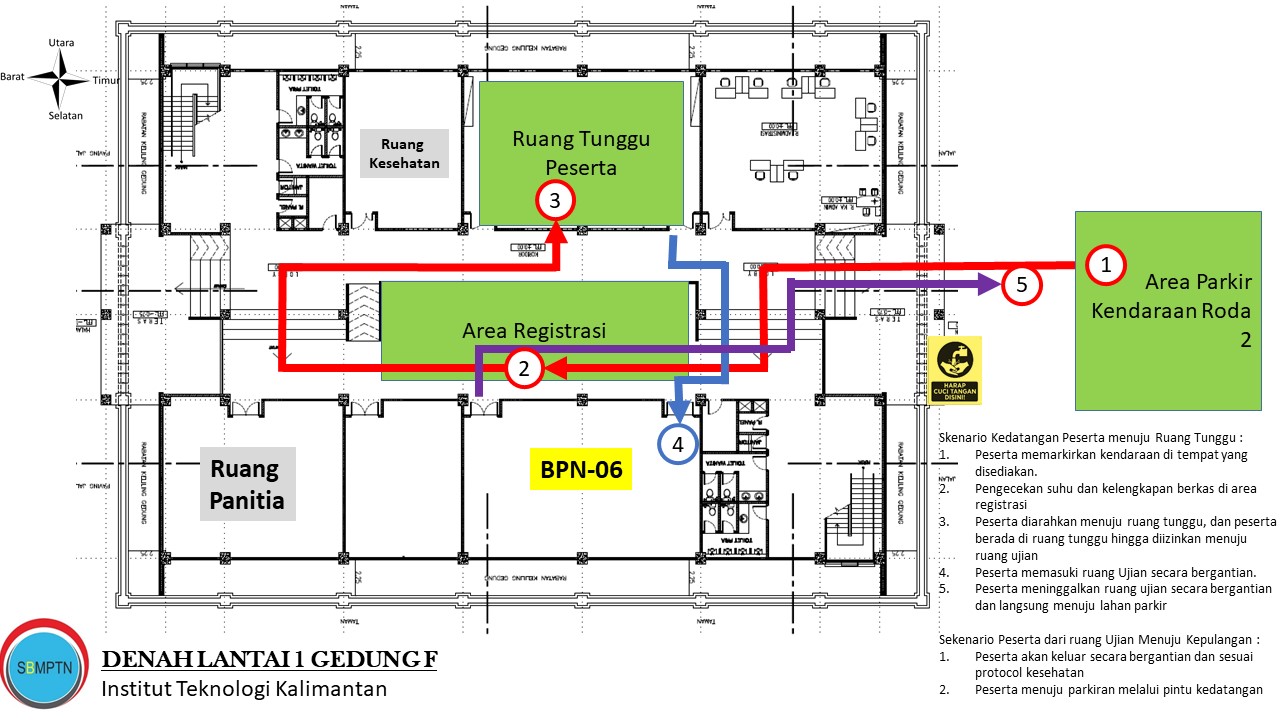 Gambar 5. Gedung F sebagai ruang tunggu dan ujian peserta UTBKLokasi 3: Laboratorium Terpadu Kampus ITK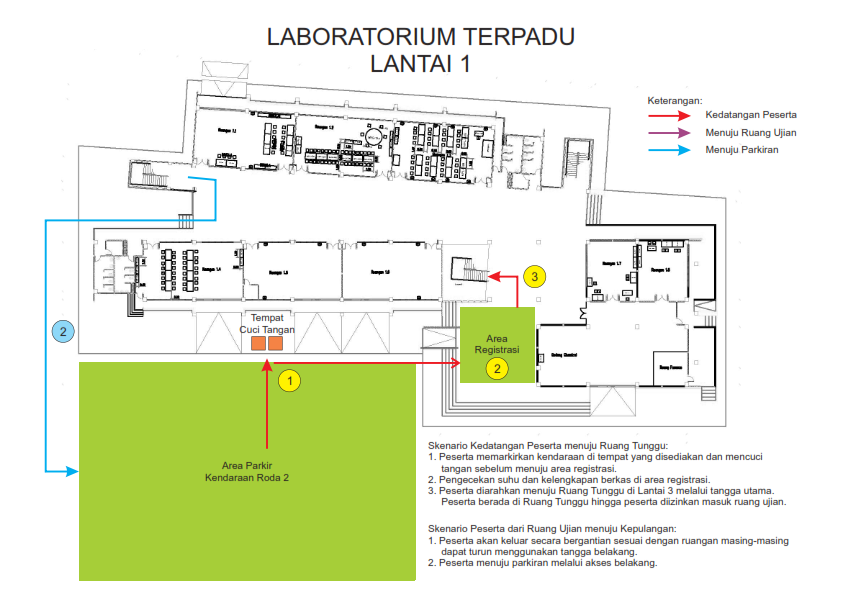 Gambar 6. Laboratorium Terpadu Lantai 1 sebagai area parkir dan area registrasi peserta UTBK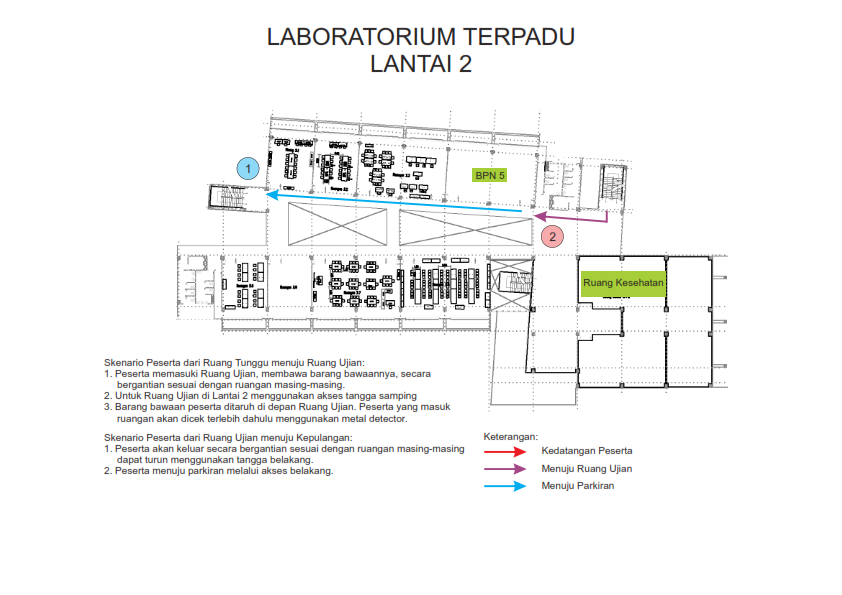 Gambar 7. Laboratorium Terpadu Lantai 2 sebagai ruang ujian, ruang kesehatan, dan kesekretariatan UTBK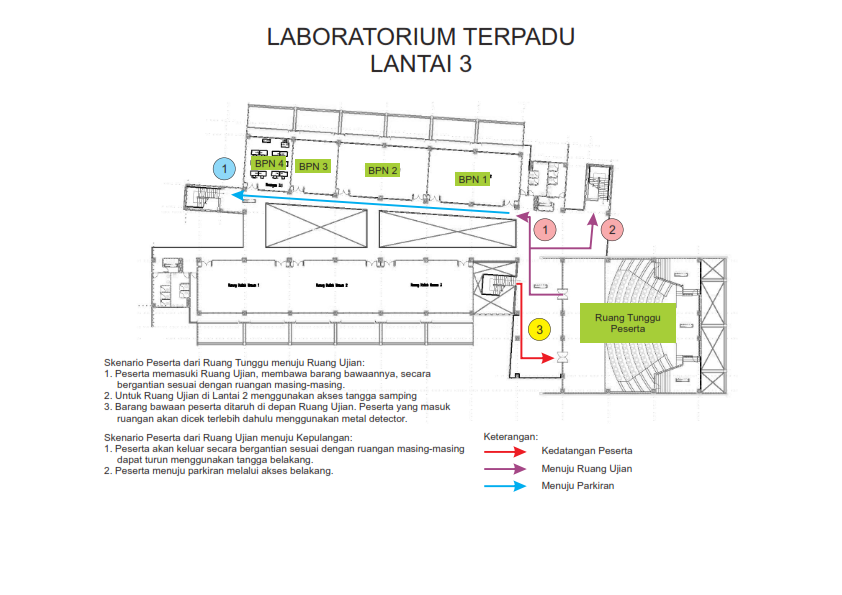 Gambar 8. Laboratorium Terpadu Lantai 3 sebagai ruang ujian dan ruang tunggu peserta UTBK